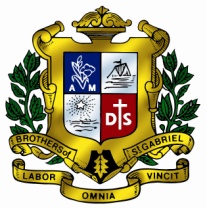 Saint Gabriel’s FoundationBangkok, ThailandThe Learning Strand and Standard/IndicatorsSubject: Social Studies							Code:		Level: Secondary 6							Semester: 1 Strand 3: Economics Sub – strand: Macroeconomic policies Standard So.3.2:	Understanding of various economic systems and institutions, economic relations and necessity for economic cooperation in the world community.Indicators:So.3.2.1. Define monetary and fiscal policies  So.3.2.2. Understand the function of Aggregate Demand and Aggregate SupplySo.3.2.3. Understand the functions of monetary and fiscal policiesSo.3.2.4. Explain how the Aggregate Expenditure Income Approach may be used to  analyze the way fiscal and monetary policies can affect the levels of employment, rate of inflation and economic growthStrand 3: Economics  Sub – strand: Effects of Government policiesStandard So.3.2: 	Understanding of various economic systems and institutions, economic relations and necessity for economic cooperation in the world community.Indicators:So.3.2.1. Understand monetary and fiscal policies framework in an open economy;So.3.2.2. Analyze the effectiveness of government policies;So.3.2.3. Identify the current government economic policies of Thailand;So.3.2.4. Evaluate the effectiveness of Thailand’s economic policies Strand 3: Economics  Sub – strand: International TradeStandard So.3.2: 	Understanding of various economic systems and institutions, economic relations and necessity for economic cooperation in the world community.Indicators:So.3.2.1.  Define and understand the importance of trade;	So.3.2.2.  Understand the concept of comparative and absolute advantageSo.3.2.3.  Explain and analyze the gains from international trade;So.3.2.4.  Explain pattern of trade between countries using demand and supply analysisSo.3.2.5.  Identify and understand different trade policiesStrand 3: Economics  Sub – strand: Balance of Payment & Economic AllianceStandard So.3.2: 	Understanding of various economic systems and institutions, economic relations and necessity for economic cooperation in the world community.Indicators:So.3.2.1.  Explain the trends towards globalization and examine its impact on trade in goods, capital flows and international movement of labor;So.3.2.2.   Define and understand Balance of Trade and Balance of Payment;So.3.2.3.  Identify and understand the role of World Trade Organization and the different World Economic AllianceSo.3.2.4. Explain Thailand’s pattern of trade with the rest of the world in recent developments.Strand 3: Economics  Sub – strand: Thailand’s Economic Features (2)Standard So.3.1:	Understanding and capability of managing resources for production and consumption; efficiency and cost-effective utilization of limited resources available; and understanding principles of Sufficiency Economy for leading a life of equilibrium.Indicators:So.3.2.1.  Realize the importance of the Sufficiency Economy Philosophy to the socio-	  	economic system of the countrySo.3.2.2.  Identify and understand the benefits and limitations of this PhilosophySo.3.2.3.  Analyze economic problems of the community and propose remedial measures. Basic Standard of Learning:References:		- No information of textbook-Noted by:							Approved by:       ______________________				  ______________________            Head, Academic Affairs					School DirectorSemesterSub-strandsStandardsSemester 1Macroeconomics PoliciesSo.3.2Semester 1Effectiveness of Government PoliciesSo.3.2Semester 1International TradeSo.3.2Semester 1Balance of Payments and Economic AllianceSo.3.2Semester 1Thailand’s Economic Features (2)So.3.1